1. คำชี้แจง ผู้ประเมินกรุณากรอกข้อมูลตามระดับความสามารถจริงของนิสิต  งานบริการการศึกษา  คณะมนุษยศาสตร์  มหาวิทยาลัยนเรศวร  ขอขอบคุณในความร่วมมือประเมินการฝึกงานของนิสิต  เพื่อจะได้นำไปปรับปรุงและพัฒนา การฝึกงาน กระบวนการเรียนการสอน ตลอดจนคุณภาพบัณฑิต ต่อไป ผู้ให้ข้อมูลในแบบประเมินนี้ต้องเป็นผู้ที่ทำหน้าที่ควบคุมการฝึกงานของนิสิตหรือเป็นบุคคลที่ได้รับมอบหมายให้ทำหน้าที่แทนแบบประเมินผลนี้มีทั้งหมด 25 ข้อ ข้อละ 10 คะแนน โปรดให้ข้อมูลครบทุกข้อ เพื่อความสมบูรณ์ของการประเมินผลโปรดให้คะแนนในช่อง   ในแต่ละหัวข้อการประเมินหากมีการแก้ไขคะแนน โปรดลงลายมือชื่อกำกับเมื่อประเมินผลเรียบร้อยแล้ว ขอความอนุเคราะห์ให้ผู้ควบคุมการฝึกงาน ทำการปิดผนึกและลงลายมือชื่อบริเวณที่ทำการปิดผนึกซองเอกสารดังกล่าว โดยให้นิสิตเป็นผู้นำส่ง หรือส่งตรงไปที่งานบริการการศึกษา  คณะมนุษยศาสตร์ 99  หมู่ 9  ตำบลท่าโพธิ์  อำเภอเมืองพิษณุโลก  จังหวัดพิษรุโลก  65000โทร. 0-5596-2055  โทรสาร 0-5596-2000  วงเล็บมุมซอง  “(ประเมินฝึกงาน)”  ตอนที่ 1  ผลการเรียนรู้ของนิสิตที่เข้ารับการฝึกงาน (ชื่อ-สกุล)…………………………………….………….………..สาขาวิชา.........................................โปรดให้ข้อคิดเห็นที่เป็นประโยชน์แก่นิสิต/ Please give comment on the studentตอนที่  2  ข้อเสนอแนะอื่น ๆ เพิ่มเติม/สถานประกอบการต้องการให้คณะมนุษยศาสตร์พัฒนาหลักสูตร/นิสิต...............................................................................................................................................................................................................ลงชื่อผู้ประเมิน					    (					)ตำแหน่ง 					วันที่ประเมิน	เดือน 		 พ.ศ. 		หัวข้อการประเมินคะแนนคะแนนหัวข้อการประเมินคะแนนเต็มคะแนนที่ได้1. ด้านคุณธรรม จริยธรรม1. ด้านคุณธรรม จริยธรรม1. ด้านคุณธรรม จริยธรรม    1.1 ตระหนักในคุณค่าของระบบคุณธรรม   จริยธรรม  เสียสละและซื่อสัตย์สุจริต10    1.2 มีวินัย ตรงต่อเวลา รับผิดชอบต่อตนเองและสังคมเคารพ กฎระเบียบและข้อบังคับต่าง ๆ10    1.3 มีภาวะความเป็นผู้นำและผู้ตาม สามารถทำงานเป็นทีม หรือหมู่คณะได้10    1.4 สามารถใช้ความรู้ทางวิชาชีพที่เหมาะสมต่อองค์กร  สังคมและสิ่งแวดล้อม10    1.5 มีจรรยาบรรณทางวิชาการและวิชาชีพ และมีความรับผิดชอบในฐานะผู้ประกอบวิชาชีพ102. ด้านความรู้2. ด้านความรู้2. ด้านความรู้    2.1 มีความรู้ และความเข้าใจในสาขาวิชาชีพของนักศึกษา และสามารถประยุกต์ใช้กับงานที่ได้รับมอบหมายได้10    2.2 มีความรู้และความเข้าใจเกี่ยวกับหลักการที่สำคัญทั้งในเชิงทฤษฎีและปฏิบัติ   ในเนื้อหาของสาขาวิชาที่ศึกษา10    2.3 สามารถประยุกต์ใช้ความรู้ในสาขาวิชาที่ศึกษากับความรู้  ในศาสตร์อื่น ๆ ที่เกี่ยวข้อง10    2.4 สามารถวิเคราะห์และแก้ไขปัญหา รวมถึงการประยุกต์ใช้เครื่องมือที่เหมาะสม  เช่น  โปรแกรมคอมพิวเตอร์  เป็นต้น10    2.5 สามารถใช้ความรู้และทักษะในสาขาวิชาของตน ในการประยุกต์แก้ไขปัญหาในงานจริงได้103. ด้านทักษะทางปัญญา3. ด้านทักษะทางปัญญา3. ด้านทักษะทางปัญญา   3.1 มีความคิดอย่างมีวิจารณญาณที่ดี10   3.2 สามารถรวบรวม ศึกษา วิเคราะห์ และ สรุปประเด็นปัญหาและความต้องการ10   3.3 สามารถวิเคราะห์ และแก้ไขปัญหาในการทำงานได้อย่างมีระบบ  รวมถึงการใช้ข้อมูลประกอบการตัดสินใจในการทำงาน10   3.4 มีจินตนาการและความยืดหยุ่นในการปรับใช้องค์ความรู้ที่เกี่ยวข้องอย่างเหมาะสม10   3.5 สามารถสืบค้นข้อมูลและแสวงหาความรู้เพิ่มเติมได้ด้วยตนเอง104. ด้านทักษะความสัมพันธ์ระหว่างบุคคลและความรับผิดชอบ4. ด้านทักษะความสัมพันธ์ระหว่างบุคคลและความรับผิดชอบ4. ด้านทักษะความสัมพันธ์ระหว่างบุคคลและความรับผิดชอบ   4.1 สามารถสื่อสารกับกลุ่มคนที่หลากหลายได้อย่างเหมาะสม10   4.2 สามารถเป็นผู้ริเริ่มแสดงประเด็นในการแก้ไขสถานการณ์เชิงสร้างสรรค์รวมทั้งให้ความช่วยเหลือและอำนวยความสะดวกในการแก้ไขปัญหาสถานการณ์ต่าง ๆ10   4.3 สามารถวางแผนและรับผิดชอบในการพัฒนาการเรียนรู้ทั้งของตนเองและสอดคล้องกับทางวิชาชีพอย่างต่อเนื่อง10   4.4 รู้จักบทบาท  หน้าที่  และมีความรับผิดชอบในการทำงานตามที่มอบหมายทั้งงานบุคคลและงานกลุ่ม10   4.5 มีจิตสำนึกความรับผิดชอบด้านความปลอดภัยในการทำงานและการรักษาสภาพแวดล้อมต่อสังคม10หัวข้อการประเมินคะแนนคะแนนหัวข้อการประเมินคะแนนเต็มคะแนนที่ได้5. ด้านทักษะการวิเคราะห์เชิงตัวเลข การสื่อสาร และการใช้เทคโนโลยีสารสนเทศ5. ด้านทักษะการวิเคราะห์เชิงตัวเลข การสื่อสาร และการใช้เทคโนโลยีสารสนเทศ5. ด้านทักษะการวิเคราะห์เชิงตัวเลข การสื่อสาร และการใช้เทคโนโลยีสารสนเทศ   5.1 มีทักษะในการใช้คอมพิวเตอร์ สำหรับการทำงานที่เกี่ยวข้องกับวิชาชีพได้เป็นอย่างดี10   5.2 มีทักษะในการวิเคราะห์ข้อมูล และแสดงผลทางตัวเลขได้10   5.3 สามารถประยุกต์ใช้เทคโนโลยีสารสนเทศและการสื่อสารที่ทันสมัยได้อย่างเหมาะสม และมีประสิทธิภาพ10   5.4 มีทักษะในการสื่อสารข้อมูลทั้งทางการพูด  การเขียน  และการสื่อความหมายโดยใช้ภาษา สัญลักษณ์ และการสื่อสารอื่นๆ10   5.5 สามารถใช้เครื่องมืออุปกรณ์สำนักงานในการปฏิบัติงานได้อย่างเหมาะสม10คะแนนรวม250คิดเป็นคะแนนประเมินรายวิชา250/5จุดเด่นของนิสิต/Strengthข้อควรปรับปรุงของนิสิต/Improvementในปีต่อไป หน่วยงานของท่านยินดีจะรับนิสิตฝึกงานเข้าไปปฏิบัติงานอีกหรือไม่ในปีต่อไป หน่วยงานของท่านยินดีจะรับนิสิตฝึกงานเข้าไปปฏิบัติงานอีกหรือไม่ รับ /Yes          ไม่แน่ใจ/Not Sure           ไม่รับ/No รับ /Yes          ไม่แน่ใจ/Not Sure           ไม่รับ/No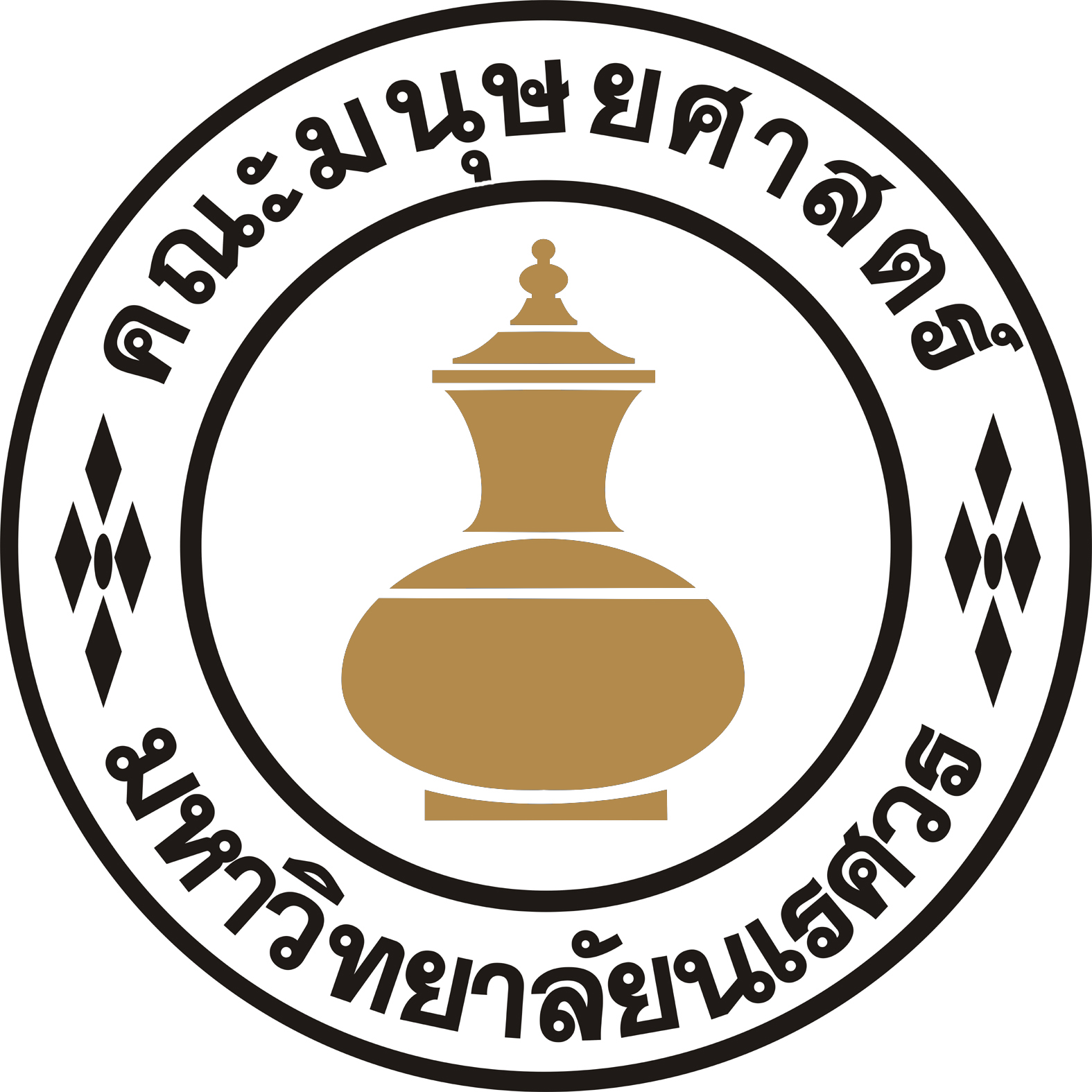 